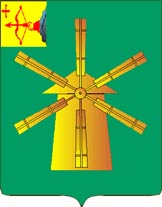 КОНТРОЛЬНО-СЧЕТНАЯ КОМИССИЯКОТЕЛЬНИЧСКОГО МУНИЦИПАЛЬНОГО РАЙОНАгород Котельнич                                                                            22.02.2019 годаЗаключениена годовой отчет об исполнении бюджета Александровского сельского поселения за 2018 год	В муниципальном образовании имеются основные документы, регламентирующие бюджетный процесс:      Устав муниципального образования Александровское сельское поселение, утвержденный решением Александровской сельской Думы от 16.12.2005 №16;      Положение о бюджетном процессе в муниципальном образовании Александровское сельское поселение, утверждённое решением Александровской  сельской Думы от 28.11.2013 №43.      В ходе проверки установлено, что правовая база муниципального образования Александровское сельское поселение  по вопросам бюджетного процесса соответствует бюджетному Кодексу РФ, нормативным правовым актам РФ, Кировской области.      Для проведения внешней проверки представлена бюджетная отчетность:-отчет об исполнении бюджета ф.0503117;-баланс исполнения бюджета ф.0503120;-справка о наличии имущества и обязательств на забалансовых счетах;-справка по заключению счетов бюджетного учета отчетного финансового года ф.0503110;-отчет о финансовых результатах деятельности ф.0503121;-отчет о движении денежных средств ф.0503123;-отчет о бюджетных обязательствах ф.0503128;-справка по консолидируемым расчетам ф.0503125;-баланс по поступлениям и выбытиям бюджетных средств ф.0503140;-сведения о принятых и неисполненных обязательствах получателя бюджетных средств ф.0503175;-пояснительная записка ф.0503160.      Бюджетная отчетность для проведения внешней проверки представлена 21.02.2018 года, что соответствует п.3 ст.264.4 Бюджетного Кодекса РФ.      Бюджет Александровского сельского поселения на 2018 год утвержден решением Александровской сельской Думы от 08.12.2017 № 23, т.е. до начала финансового года, что соответствует статье 187 БК РФ.      Бюджет сельского поселения на 2018 год утвержден по доходам в сумме 1928,9 тыс. рублей, по расходам в сумме 1928,9 тыс. рублей. Дефицит бюджета 0 тыс. рублей.Собственные доходы запланированы в сумме 566,3 тыс. рублей (29,4%), финансовая помощь в сумме 1362,6  тыс. рублей (70,6%).      Расходы бюджета утверждены по разделам, подразделам, целевым статьям и видам расходов бюджетной классификации РФ, ведомственной структуре расходов.    Соблюдены требования статьи 184.1 БК РФ.Общая оценка исполнения бюджета муниципального образования     В процессе  исполнения бюджета сельского поселения за 2018 год сельской Думой принято 6 решений о внесении изменений в бюджет, в результате которых увеличен план по доходам на 166,5 тыс. рублей, или на 8,6 %; по расходам - на 314,3 тыс. рублей или на 16,3 %, с плановым дефицитом 147,8 тыс. рублей, покрываемым за счет изменения остатков средств на счетах бюджета поселения.      В соответствии с принятыми решениями увеличение планового объема поступлений в бюджет поселения в разрезе источников составило:*по собственным доходам на 60,7 тыс. рублей, в том числе:-увеличение налога на доходы физических лиц на 10,8 тыс. руб.;-увеличение налога на имущество на 19,4 тыс. руб.;-увеличение доходов от уплаты акцизов на 9,6 тыс.руб.,-уменьшение госпошлины на 0,5 тыс. руб.;-увеличение доходов от использования имущества, находящегося в муниципальной собственности на 20,9тыс. руб.,-увеличение доходов от оказания платных услуг на 0,5 тыс.руб.      Плановые расходы в разрезе разделов увеличились на 314,3 тыс. рублей, или  на 16,3%, в том числе:-01 Общегосударственные расходы - на 77,7 тыс.  руб., или  8,6%;-02 Национальная оборона на 10,2 тыс.руб., или на 16,3%,-04 Национальная экономика на 107,8 тыс. рублей, или на  102 %;-05 Жилищно-коммунальное хозяйство на 56,5 тыс. рублей, или на 78,3%;-08  Культура, кинематография и средства массовой информации на 38,1 тыс. рублей, или на 4,9%;-10 Социальная политика на 24,0 тыс.руб., первоначально не планировалось.Исполнение доходов бюджета Александровского сельского поселения      За 2018 год выполнение бюджета поселения в целом по доходам составило 101,2%  (уточнённый план 2095,4  тыс. рублей, исполнено 2120,9 тыс. рублей).План собственных доходов бюджета на 2018год – 627 тыс. рублей, выполнение – 652,5 тыс. рублей, или 104,1%, к уровню 2017 года собственных доходов поступило больше на 24,5 тыс. рублей.      В разрезе видов доходов исполнение составило:-налоговые доходы -475,6  тыс. рублей или 105,5%.-неналоговые доходы – 176,9  тыс. рублей или 100,4%-безвозмездные поступления- 1468,4 тыс. рублей или 100%.Налоговые доходы      За 2018 год доля налоговых доходов в общей сумме собственных доходов составила 72,9%, по сравнению с 2017 годом объем налоговых доходов увеличился на 34,1 тыс. руб.      Как и в предыдущем периоде, в 2018 году основным  источником налоговых доходов  являлся налог на доходы физических лиц.     При уточненном плане по налогу на доходы физических лиц 224,9 тыс. рублей, поступило в бюджет 236,6 тыс. рублей или 105,2%.     По сравнению с предыдущим годом объём поступлений по налогу на доходы физических лиц увеличился на 2,6%, или на 6,2 тыс. рублей.     Второй по объёму поступлений источник налоговых доходов – доходы от поступления акцизов по подакцизным товарам. В объёме собственных доходов поступления составили 19,3%, налоговых доходов – 26,5%.Неналоговые доходы      В структуре собственных доходов бюджета поселения за 2018 год неналоговые доходы составили 27,1%.      В процессе исполнения бюджета первоначальный план по неналоговым доходам (154,8 тыс. рублей) увеличен на 21,4 тыс. рублей или на 13,8% и составил 176,2 тыс. рублей.         Исполнение к уточненному плану – 176,9 тыс. рублей или 100,4%.     По сравнению с 2017 годом поступление неналоговых доходов уменьшилось на 9,6 тыс. рублей или 5,1%.     Основным источником неналоговых поступлений являются доходы от использования имущества, находящегося в государственной и муниципальной собственности.Доходов от использования имущества, находящегося в муниципальной собственности при уточненном плане 139,1 тыс. рублей поступило 139,6 тыс. рублей или 100,4%.Доходы от оказания платных услуг  поступило 20,5 тыс. рублей или 100%.Безвозмездные поступления     Безвозмездные поступления в виде дотаций, субсидий и субвенций от других бюджетов бюджетной системы РФ, иных межбюджетных трансфертов и прочих безвозмездных поступлений в структуре общего объёма доходов бюджета поселения составили 69,2%.     По отношению к безвозмездным поступлениям 2017 года поступления в бюджет поселения в 2018 году увеличились на 193,6 тыс. рублей или на 15,2%.     В процессе исполнения бюджета план безвозмездных поступлений увеличился к первоначальному плану на 105,8 тыс. рублей или на 7,8 %. Фактически в бюджет поселения поступило 1468,4 тыс. рублей или 100,0% к уточненному плану, в том числе:-дотации – план- 1122,3 тыс. рублей, исполнено 100%;-субвенции – план-72,8 тыс. рублей, исполнено 100%;-межбюджетные трансферты план 66,3 тыс. рублей, исполнено 100%;-субсидии- план-207,0 тыс.рублей, исполнено 100%.Исполнение бюджета по расходам     Исполнение расходной части бюджета поселения за 2018 год составило в целом к уточненным годовым назначениям 95,8%. При плане 2243,2 тыс. рублей, фактическое исполнение – 2149,4 тыс. рублей. Общий объем неосвоенных средств –93,8 тыс. рублей.В процессе исполнения бюджета первоначальный план по расходам увеличен  на 16,3 %  или на 314,3 тыс. рублей.Анализ исполнения расходной части бюджета к первоначальному и уточненному плану в разрезе разделов бюджетной классификации за 2018 год.Раздел 01 Общегосударственные расходы:В целом по разделу уточненные бюджетные назначения на год составили 980,2 тыс.рублей, исполнение – 950,6 тыс. рублей, общий объем неосвоенных средств 29,6 тыс. рублей.Раздел 02 Национальная оборона:Расходы по данному разделу финансируются за счёт субвенции бюджетам поселений на осуществление первичного воинского учёта на территориях, где отсутствуют военные комиссариаты.При уточнённом плане 72,8 тыс. рублей, исполнено 72,8 тыс. рублей или 100%.На выплату заработной платы израсходовано 37,3 тыс. рублей, начисления на заработную плату перечислены в сумме 11,2 тыс. рублей.Раздел 03 Национальная безопасность и правоохранительная деятельностьПри уточненном плане 8,2 тыс. рублей, расход составил 8,2 тыс. рублей или 100 %.Раздел 04 Национальная экономикаПри уточненном плане 213,5 тыс. рублей, израсходовано 161,8 тыс. руб., или 75,8%.Раздел 05 Жилищно-коммунальное хозяйствоПри уточненном плане 128,7 тыс. рублей, расходование составило 122,1 тыс. рублей, или 94,9%.Раздел 08 Культура, кинематография и средства массовой информацииПри уточненном плане 815,7 тыс. рублей, освоение средств составило 809,8 тыс. рублей или 99,3%.Раздел 10 Социальная политикаПри уточненном плане 24 тыс.рублей исполнено 100%.Раздел 14 Межбюджетные трансфертыПри уточненном плане 0,1 тыс.рублей исполнено 100%.Источники финансирования дефицита бюджета сельского поселения.      В соответствии с п.1 Решения Александровской сельской Думы от 08.12.2017 № 23 «О бюджете Александровского сельского поселения на 2018 год и плановый период 2019 и 2020 годов»» дефицит (профицит) бюджета утвержден в сумме 0 тыс. рублей. В процессе исполнения бюджета дефицит бюджета поселения составил 28,5 тыс. рублей  или 4,4% от общей суммы доходов без учёта  безвозмездных поступлений.Определение степени финансовой устойчивости бюджета.      В соответствии со ст.136 БК РФ при проведении оценки исполнения бюджета определяется уровень сбалансированности бюджета, его устойчивости и дотационности. Оценивается степень зависимости бюджета от финансовой помощи из вышестоящих бюджетов.     По плановым показателям: коэффициент бюджетной зависимости составляет 70,1%; коэффициент обеспеченности территории собственными доходами составляет 29,9%.     По фактическим показателям: коэффициент бюджетной зависимости 69,2%; коэффициент обеспеченности территории собственными доходами 30,8%.Коэффициент бюджетной зависимости снизился на 0,9%.Выводы:     Отчёт об исполнении бюджета с прилагаемыми показателями представлен администрацией Александровского сельского поселения в срок.     В результате принятых Александровской сельской Думой  решений о внесении изменений в бюджет, план по доходам увеличен по отношению к первоначальному плану в целом на 166,5 тыс. рублей, по расходам увеличен на 314,3 тыс. рублей    За 2018 год выполнение бюджета поселения по доходам составило в целом-101,2% (уточненный план 2095,4 тыс. рублей, поступило – 2120,9 тыс. рублей).    По собственным доходам план выполнен на 104,1% (план-627,0 тыс. рублей, факт-652,5 тыс. рублей).    Кредиторская задолженность составляет 102,2 тыс. рублей и дебиторская 117,1 тыс. рублей, в том числе просроченная 47,5 тыс.рублей.Основные параметры бюджета сельского поселения выполнены.                                                  Предлагаю:Отчёт об исполнении бюджета Александровского сельского поселения за 2018 год утвердить.Администрации сельского поселения:Осуществлять постоянный контроль за поступлением в бюджет поселения местных налогов и сборов.Принять меры к взысканию просроченной дебиторской задолженности.АудиторКонтрольно-счётной комиссии					               	Г.Б.ГалкинаКотельничского района22.02.2019 г.Первоначальный планУточненный планФактическое исполнение% исполнения к уточненному плануисполнено 2017 годотклонение к уровню прошлого годаНалоговые411,5450,8475,6105,5441,534,1в том числе НДФЛ214,1224,9236,6105,2230,46,2Налог на имущество89,1108,5109,9101,393,216,7Доходы от уплаты акцизов105,7115,3125,9109,2115,310,6Госпошлина2,62,13,2152,42,60,6Неналоговые154,8176,2176,9100,4186,5-9,6В том числе Доходы от использования имущества118,2139,1139,6100,4147,3-7,7Доходы от оказания платных услуг2020,520,5100,021-0,5Прочие16,616,616,8101,218,2-1,4Итого собственные доходы566,3627652,5104,162824,5Безвозмездные поступления1362,61468,41468,4100,01274,8193,6в том числе Дотации10931122,31122,3100,01087,434,9Субвенции20772,872,8100,058,414,4Межбюджетные трансферты62,666,366,3100,025,540,8Субсидии207207100,0103,5103,5Доходы всего1928,92095,42120,9101,21902,8218,1РазделПервоначальный планУточненный планФактическое исполнение% исполнения к уточненному плануИсполнено 2017 годОтклонение к уровню прошлого года01902,483980,2950,697,0904,546,10262,672,872,8100,058,414,4038,28,28,2100,05,23,004105,7213,5161,875,86398,80572,2128,7122,194,981,240,908777,6815,7809,899,3682,4127,410024,024,0100,0024,0140,1170,10,1100,00,2-0,1Расходы всего1928,92243,22149,495,81794,9354,5